Kraków, styczeń 2020Na dobry nastrój tylko Przysmak Studencki od Wawel!Przysmak Studencki Wawel – nowa czekolada z wyśmienitymi dodatkamiMarka Wawel wprowadziła w ostatnim czasie do swojego portfolio zupełną nowość -pyszną czekoladę Przysmak Studencki w dwóch odsłonach: mlecznej i gorzkiej. Obie z dużą zawartością wyśmienitych dodatków: orzeszków arachidowych, rodzynek oraz galaretek i tylko z Dobrymi Składnikami - bez aromatów, oleju palmowego substancji konserwujących i emulgatora E476. To idealna propozycja dla każdego miłośnika słodkości, niezależnie od wieku! Nie czekaj i już dziś sprawdź, jakie są dobre!Nowość, która rozpływa się w ustachCzy jesteś gotowy na coś przepysznego i chcesz sprawić przyjemność sobie i swoim bliskim? Jeśli tak, mamy dla Ciebie dobrą wiadomość! Dla każdego miłośnika pysznych połączeń smakowych, marka Wawel wprowadziła do swojego portfolio zupełnie nową czekoladę Przysmak Studencki, dostępną w dwóch wersjach: z delikatną mleczną czekoladą oraz pyszną wytrawną czekoladą Gorzka 70% cocoa. Nowy produkt pysznie zaskakuje dużą zawartością (bo aż 28%) wyśmienitych dodatków, jak orzeszki arachidowe, rodzynki i galaretki. Czekolada, podobnie jak wszystkie słodycze marki Wawel, zawiera tylko Dobre Składniki. Nie znajdziemy w niej sztucznych aromatów, substancji konserwujących, oleju palmowego i E476. Samo dobro! Jeśli jeszcze nie znasz Czekolady Przysmak Studencki od Wawel, to zdecydowanie czas to zmienić! Przysmak Studencki, Czekolada gorzka - połączenie wytrawnej gorzkiej czekolady 70% cocoa z bogactwem wyśmienitych dodatków (28%), takich jak orzechy arachidowe, rodzynki i galaretki. Pyszny wybór dla każdego!  Produkt nie zawiera oleju palmowego, sztucznych aromatów i E476. Tylko Dobre Składniki!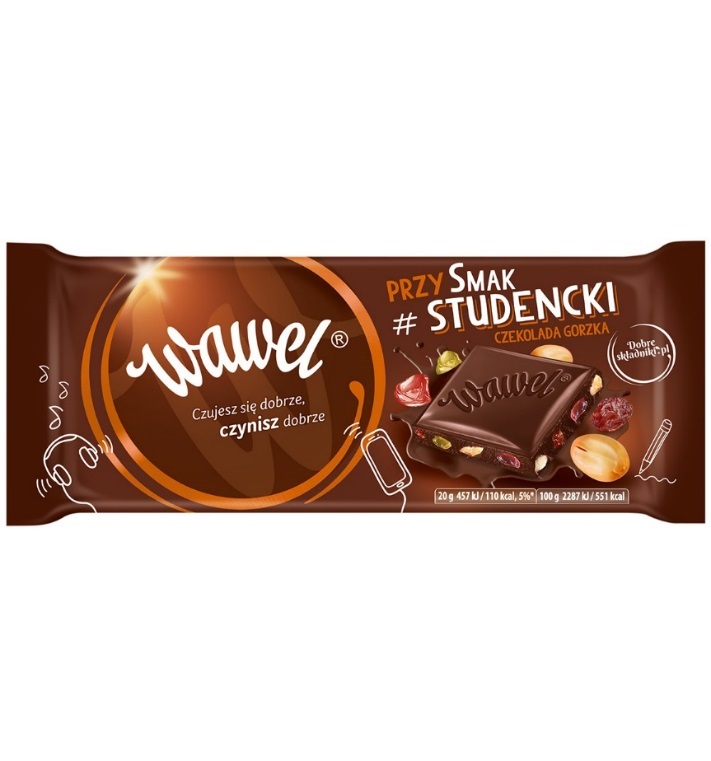 Sugerowana cena detaliczna: ok. 3,50 złPrzysmak Studencki, Czekolada mleczna – to delikatna mleczna czekolada z dużą (aż 28%) zawartością pysznych orzeszków arachidowych, rodzynek i galaretek. Stworzona w oparciu o Dobre Składniki - bez barwników, sztucznych aromatów, emulgatora E476 czy oleju palmowego. 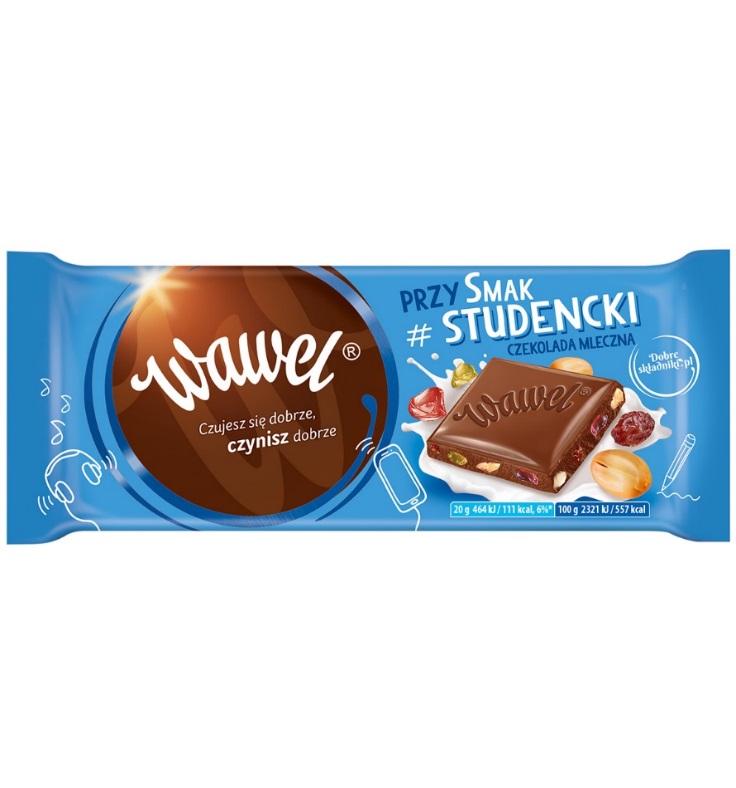 Sugerowana cena detaliczna: ok. 3,50 złDodatkowych informacji udzielą:Kamila Dębniak, Biuro Prasowe Wawele-mail: k.debniak@greatminds.pl tel. 508 988 861Klaudia Komsta, Biuro Prasowe Wawele-mail: k.komsta@greatminds.pl tel. 792 357 013